                                     Ancient Order of Hibernians 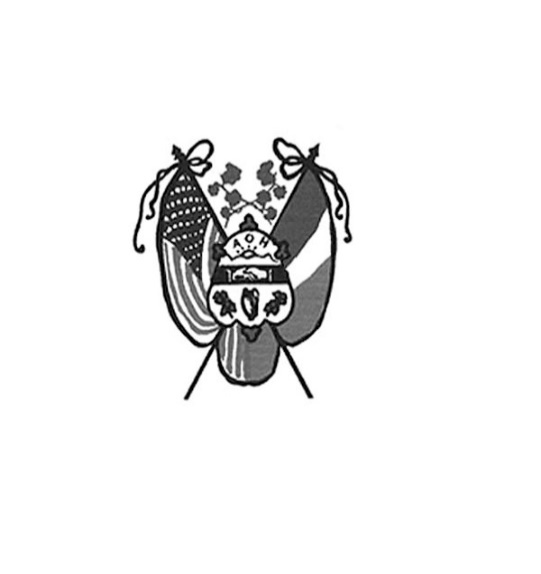                                 of Hampden & Hampshire County                                                PO Box 6535                                     Holyoke, MA 01041-0826                                                                   www.AOH-Holyoke.com                                    Holyoke, MA 01041-0826Next meeting – AOH - Monday, November 1, 7 p.m. at The Wherehouse?LAOH – Monday, November 1, 6 p.m. at The Wherehouse?​  In ainm an Athar agus an Mhic agus an Spiorad Naoimh, Amen.     Saint Patrick’s 2022 March Raffle Chairman Peter Hogan will have calendars available for distribution and sale at the November meeting. Tickets are still $10 each and make great stocking stuffers.    The AOH/LAOH will be making peanut butter and jelly sandwiches for the needy for Kate’s Kitchen  November 7, and December 19. If you want to participate in this endeavor please call Fran Hennessey at 413-785-5687.   Discussions continue with The Log Cabin regarding the 2022 Danny’s Irish Night. Plans could be for either a sit-down or another take-and-go meal.    Members owing dues for more than 2 years will be suspended by a vote at the November meeting. The club does not want to pay end of year per capital money to the national AOH for non-paying members.LAOH News    Congratulations to the Hohol family, Mary-Laura and Tommy, who welcomed daughters Anna and Alison to their family on October 15th. They join their big brother DJ.    The LAOH will meet on November 1st at 6:00 p.m.   Thank you to our members who are working on embroidery for the 2022 Saint Patrick’s quilt raffle. Please contact Paula at 413-210-6031 or paula5412@comcast.net with any questions or if you would like an embroidery piece to complete for the 2022 quilt. There are 4 single-color pieces not taken yet.Be A Voice For Ireland – Join the Hibernians Today   There will be a Mass at St. Jerome Church at 8:00 Sunday,  February 6  to honor the Patron Saint of the LAOH, St. Brigid. Matt O'Connor has generously offered to play the bagpipes for this Mass.  The LAOH will have a table at the Our Lady of Guadalupe Craft Fair, 345 Chestnut St. on Saturday, November 13 and will be selling a variety of Irish-themed items. Please come down and support our ladies.  Please contact Pat Murphy if you are unsure if your dues are paid for 2021, or would like to pay for 2022.      If you are receiving a printed copy of the newsletter and want it sent by email instead, please contact Paula Paoli at paula5412@comcast.net or 413-210-6031 to make the change.  We appreciate those who have changed to email to save our division the cost of printing and postage.Upcoming Events: Kate’s Kitchen –  The AOH/LAOH will be making peanut butter and jelly sandwiches for the needy for Kate’s Kitchen November 7, and December 19. If you want to participate in this endeavor please call Fran Hennessey at 413-785-Adult Christmas Party – to be determinedChildren’s Christmas Party – to be determinedMass in Honor of St. Brigid -  Sunday, February 6, 8:00 a.m. at St. Jerome ChurchDanny’s Irish Night –  tentatively scheduled for Saturday, March 5 at the Log CabinCommunion Breakfast -  tentatively scheduled for Sunday, March 13Saint Patrick’s Parade – tentatively scheduled for Sunday, March 20ICC NewsIrish History Courses in November   The Irish Cultural Center is linking up with Irish historian, Sean Murphy, to introduce our community to live, weekly online Irish history courses.   Sean presents two courses, divided into four-week modules. The first is a chronological general history of Ireland from ancient times to the present day. The course module for November is The Great Hunger/an Gorta Mór 1845 – 1852. Takes place on Mondays, November 8, 22, 29 and December 6 from 7:30–9:00 pm.   The second course is a general history of each of the thirty two counties in Ireland. This covers the major events from ancient times to the present day. A profile of the major clans and famous individuals from the county will be featured, as well as historic sites, the county name, landscapes, and music and dance. Featured in November is County Cavan. Takes place on Mondays*, November 8, 22, 29 and December 6 from 6:00–7:30 pm. Download course flyer.   The enrollment fee is $80 for each four-week course. Courses are presented on Zoom. Each student will receive an electronic copy of each presentation. The classes are one and a half hours long to allow adequate time for questions and answers.To enroll, please contact Sean directly for information or to enroll in his course(s) – send an email to seanmurphy630@gmail.com or call 508-790-0438.*Please note the November courses take place on Mondays instead of Thursdays this month.Entertainment at The Trinity PubThe Trinity Pub at the Irish Cultural Center is open 5 days a week; Wednesday through Saturday 4 p.m. to 10 p.m. and on Sunday, 1 p.m. to 6 p.m. Entertainment for September includes:Wednesdays – October 3, 10, 17 & 24  – Trad SeisunFridays, Nov. 5 – Dan Ringrose; Nov. 12 – Frank Serafino; Nov. 19  –  The Blaney Brothers Saturday, Nov. 6  – The Tinkers; Nov. 20 - Dee Reilly and Joe Wilson; Nov. 27  – The Healys Sunday, Nov. 7 – Dee Reilly; For more information and to make reservations call 342-4358 or email icctrinitypub@gamail.com.Remember the AOH in Your Will    Please consider the Order when writing or rewriting your will, and add a paragraph with the lines of   “I leave to the Ancient Order of Hibernians in America (X percent of my estate or a specific dollar amount) for its charitable works.”   In continued memory of Doc Dean and our commitment to Kate’s Kitchen, Kate's  (Providence Ministries) is in need of canned goods. Please bring a can or two to the meeting Monday night.In ainm an Athar agus an Mhic agus an Spiorad Naoimh, Amen.